СОВЕТ ДЕПУТАТОВ СЕЛЬСКОГО ПОСЕЛЕНИЯ ЗАРЕЧЕНСККАНДАЛАКШСКОГО РАЙОНАЧЕТВЕРТОГО СОЗЫВА  Р Е Ш Е Н И Е   от  19.10.2021 года                                                                    		    №  38ОБ УТВЕРЖДЕНИИ ПОРЯДКА СБОРА ПОДПИСЕЙ ГРАЖДАН В ЦЕЛЯХ ВЫЯВЛЕНИЯ ИХ МНЕНИЯ ПО ВОПРОСУ О ПОДДЕРЖКЕ ИНИЦИАТИВНЫХ ПРОЕКТОВ
В МУНИЦИПАЛЬНОМ ОБРАЗОВАНИИ СЕЛЬСКОЕ ПОСЕЛЕНИЕ ЗАРЕЧЕНСК КАНДАЛАКШСКОГО РАЙОНАВ соответствии с ч.4 ст. 261 Федерального закона от 06.10.2003 года № 131-ФЗ «Об общих принципах организации местного самоуправления в Российской Федерации», Уставом муниципального образования сельское поселение Зареченск Кандалакшского района,     Совет депутатов   сельского поселения Зареченск Кандалакшского районарешил:1. Утвердить прилагаемый порядок сбора подписей граждан в целях выявления их мнения по вопросу о поддержке инициативных проектов в муниципальном образовании сельское поселение Зареченск Кандалакшского района.2. Настоящее решение вступает в силу после дня его официального опубликования.Глава муниципального образования                              			Т.А.Назарова  ПОРЯДОКСБОРА ПОДПИСЕЙ ГРАЖДАН В ЦЕЛЯХ ВЫЯВЛЕНИЯИХ МНЕНИЯ ПО ВОПРОСУ О ПОДДЕРЖКЕ ИНИЦИАТИВНЫХ ПРОЕКТОВ В МУНИЦИПАЛЬНОМ ОБРАЗОВАНИИ СЕЛЬСКОЕ ПОСЕЛЕНИЕ ЗАРЕЧЕНСК КАНДАЛАКШСКОГО РАЙОНАГлава 1. Общие положения1. Настоящий Порядок устанавливает порядок сбора подписей граждан в целях выявления их мнения по вопросу о поддержке инициативных проектов по реализации мероприятий, имеющих приоритетное значение для жителей муниципального образования сельское поселение Зареченск Кандалакшского района (далее – муниципальное образование) или его части, по решению вопросов местного значения или иных вопросов, право решения которых предоставлено органам местного самоуправления муниципального образования (далее – инициативные проекты).2. Лицо, выдвинувшее инициативный проект, в том числе инициативная группа граждан (далее – инициатор инициативного проекта), вправе по собственной инициативе провести сбор подписей граждан в целях выявления их мнения по вопросу о поддержке инициативного проекта, выдвинутого данным инициатором (далее – сбор подписей).Проведение сбора подписей в поддержку инициативного проекта не препятствует выявлению мнения граждан о поддержке того же инициативного проекта в иных формах, предусмотренных нормативным правовым актом представительного органа муниципального образования сельское поселение Зареченск Кандалакшского района, устанавливающим порядок выдвижения, внесения, обсуждения, рассмотрения инициативных проектов, а также проведения их конкурсного отбора, в соответствии с Федеральным законом 06.10.2003 № 131ФЗ «Об общих принципах организации местного самоуправления в Российской Федерации», а также проведению сбора подписей в поддержку иных инициативных проектов.3. Сбор подписей организуется инициатором инициативного проекта самостоятельно.4. Сбор подписей организуется инициатором инициативного проекта за счет собственных средств и (или) средств иных физических и (или) юридических лиц, добровольно переданных (перечисленных) инициатору инициативного проекта на соответствующие цели.5. Граждане принимают решение о поддержке инициативного проекта путем проставления своей подписи в подписных листах или об отказе в такой поддержке свободно и добровольно.При выявлении мнения граждан по вопросу о поддержке инициативного проекта гражданин вправе поддержать этот инициативный проект в различных формах, но в ходе сбора подписей вправе проставить свою подпись в поддержку одного и того же инициативного проекта не более одного раза.6. Количество подписей граждан, которое может быть собрано в поддержку инициативного проекта, максимальным числом не ограничивается.Глава 2. Организация сбора подписей7. Сбор подписей проводится после выдвижения инициативного проекта и осуществляется в сроки, определенные инициатором инициативного проекта, но не более чем в течение 2 месяцев со дня сбора первой подписи в поддержку этого инициативного проекта.8. Инициатор инициативного проекта обязан прекратить сбор подписей не позднее дня внесения инициативного проекта в местную администрацию муниципального образования (сельское поселение Зареченск Кандалакшского района (далее – Администрация).Инициатор инициативного проекта вправе в любое время досрочно прекратить сбор подписей (в случае отказа от внесения инициативного проекта в Администрацию либо в случае подтверждения поддержки гражданами инициативного проекта в иной форме), при этом все подписные листы, содержащие персональные данные граждан, подлежат уничтожению не позднее трех дней со дня прекращения сбора подписей в порядке, предусмотренном пунктом 28 настоящего Порядка.9. Сбор подписей проводится среди жителей муниципального образования или соответствующей части территории муниципального образования.10. Сбор подписей может осуществляться в общественных местах, в том числе по месту работы, службы, учебы, путем подомового обхода и в иных местах по усмотрению инициатора инициативного проекта в соответствии с законодательством.11. Инициатор инициативного проекта вправе привлечь к выполнению работ по сбору подписей, его подготовке, установлению и оформлению его итогов иных лиц на возмездной или безвозмездной основе на основе договора.12. От имени инициатора инициативного проекта сбор подписей могут осуществлять следующие лица (далее – сборщики подписей):1) инициатор инициативного проекта (гражданин из числа инициативной группы граждан, староста сельского населенного пункта, индивидуальный предприниматель);2) представители инициатора инициативного проекта, определенные в порядке, предусмотренном нормативным правовым актом представительного органа муниципального образования, устанавливающим порядок выдвижения, внесения, обсуждения, рассмотрения инициативных проектов, а также проведения их конкурсного отбора;3) иные лица, привлеченные инициатором инициативного проекта к сбору подписей в соответствии с пунктом 11 настоящего Порядка.13. Сбор подписей граждан осуществляется путем заполнения гражданами, достигшими шестнадцатилетнего возраста и проживающими на территории (на части территории) муниципального образования, подписных листов в поддержку конкретного инициативного проекта (далее – подписные листы).Использование подписного листа, изготовленного по форме, предполагающей выражение гражданином поддержки двух или более инициативных проектов одновременно, либо по форме, предполагающей выражение гражданином поддержки (отказа в поддержке) двух или более инициативных проектов по отдельности, не допускается.Допускается использование подписного листа, изготовленного по форме, рассчитанной на сбор подписей двух или более граждан.Допускается использование подписного листа, изготовленного по форме, предполагающего заполнение с обеих сторон бумажного листа. Не допускается использование подписного листа, состоящего из нескольких бумажных листов.14. Форма и текст подписного листа определяются инициатором инициативного проекта самостоятельно с учетом требований настоящего Порядка и в отношении каждого инициативного проекта должны быть едиными.15. Каждый подписной лист должен содержать:1) сведения об инициаторе инициативного проекта;2) краткие сведения о проблеме, решение которой предполагается инициативным проектом;3) указание на территорию реализации инициативного проекта;4) место (места), предназначенные для указания гражданином (гражданами), поддерживающим (поддерживающими) инициативный проект, сведений, предусмотренных пунктами 19, 20 настоящего Порядка, и проставления подписи (подписей) гражданина (граждан);5) место (места), предназначенные для проставления гражданином или гражданами, поддерживающим (поддерживающими) инициативный проект, подписи (подписей) в удостоверение согласия на обработку своих персональных данных инициатором инициативного проекта, сборщиком подписей, а также Администрацией и ее должностными лицами;6) место, предназначенное для указания сборщиком подписей сведений о себе, предусмотренных пунктом 23 настоящего Порядка, проставления подписи сборщика подписей, а также отдельно – для подписи сборщика подписей в удостоверение согласия на обработку его персональных данных инициатором инициативного проекта, а также Администрацией и ее должностными лицами.16. При проведении сбора подписей гражданину по его требованию должны быть предоставлены сборщиком подписей:1) копия инициативного проекта для ознакомления;2) разъяснения о целях, сроках реализации инициативного проекта, о способах и средствах решения соответствующей проблемы, а также по иным вопросам, касающимся инициативного проекта, в поддержку которого собираются подписи.17. Сбор подписей и последующая обработка полученных персональных данных осуществляются с согласия субъектов персональных данных, полученного в соответствии с требованиями Федерального закона от 27.07.2006 года № 152-ФЗ «О персональных данных».18. Инициатор инициативного проекта, а также сборщики подписей в целях соблюдения законодательства о персональных данных обязаны:1) обеспечить надлежащее хранение подписных листов, содержащих персональные данные граждан, а в случаях, предусмотренных настоящим Порядком, их надлежащее уничтожение;2) исключить доступ иных лиц к персональным данным граждан до передачи соответствующих подписных листов в Администрацию, за исключением случая, предусмотренного пунктом 22 настоящего Порядка;3) не копировать, не воспроизводить любым иным образом подписные листы, содержащие персональные данные граждан, или содержащихся в них персональные данные;4) использовать персональные данные граждан, содержащиеся в подписных листах, исключительно с целью выявления мнения граждан о поддержке инициативного проекта.Глава 3. Порядок заполнения подписных листов19. В поддержку инициативного проекта гражданин собственноручно вносит в подписной лист следующие сведения о себе:1) фамилия, имя, отчество (последнее – при наличии);2) адрес места жительства (с указанием населенного пункта, улицы, номера дома, номера квартиры в многоквартирном доме);3) вид и номер (серию и номер) паспорта или иного документа, удостоверяющего личность гражданина, сведения о дате выдачи указанного документа и выдавшем его органе.20. Помимо внесения сведений, предусмотренных пунктом 19 настоящего Порядка, гражданин:1) собственноручно проставляет в подписном листе подпись и дату ее внесения;2) в удостоверение согласия на обработку своих персональных данных инициатором инициативного проекта, сборщиком подписей, а также Администрацией и ее должностными лицами собственноручно проставляет подпись в предназначенной для этого графе подписного листа.21. В случае если гражданин при заполнении подписного листа допустил ошибку, а также при отказе гражданина от ранее выраженного мнения о поддержке инициативного проекта гражданин вправе собственноручно вычеркнуть внесенные в подписной лист сведения о себе одной горизонтальной чертой, сделать на том же месте запись «Вычеркнута» и заверить эту запись собственноручной подписью. В случае если форма подписного листа предусматривает возможность сбора подписи только одного гражданина, сборщик подписей обязан вернуть гражданину заполненный им подписной лист либо по требованию гражданина незамедлительно самостоятельно уничтожить этот подписной лист.После совершения действий, предусмотренных абзацем первым настоящего пункта, гражданин вправе вновь внести в тот же или иной подписной лист сведения о себе и проставить подпись в поддержку инициативного проекта в соответствии с пунктами 19–20 настоящего Порядка.22. В случае если гражданин не может заполнить подписной лист собственноручно, он может для этого воспользоваться помощью другого гражданина, не являющегося сборщиком подписей. В этом случае внесение сведений о гражданине, поддерживающем инициативный проект, и проставление от его имени подписи осуществляется гражданином, оказывающим помощь. При этом лицо, оказывающее помощь в заполнении подписного листа, делает в подписном листе дополнительно запись «Внесено с помощью» и указанием сведений, предусмотренных пунктом 19 настоящего Порядка, о себе и проставлением собственноручной подписи.23. Сборщик подписей, осуществивший сбор подписей гражданина (граждан) с использованием подписного листа, обязан собственноручно указать в этом подписном листе сведения о себе, предусмотренные пунктом 19 в отношении гражданина, поддерживающего инициативный проект, проставить свою подпись, а также отдельно – проставить подпись в удостоверение согласия на обработку его персональных данных инициатором инициативного проекта, а также Администрацией и ее должностными лицами.24. В случае если гражданин уведомил сборщика подписей об отзыве своего согласия на обработку своих персональных данных сборщик подписей обязан вернуть гражданину заполненный им подписной лист (если в подписном листе содержатся персональные данные только этого гражданина) либо незамедлительно самостоятельно уничтожить этот подписной лист (по требованию гражданина либо если в подписном листе содержатся персональные данные не только этого гражданина).Глава 4. Порядок установления и оформления
итогов сбора подписей25. В ходе сбора подписей, а также по его окончании инициатор инициативного проекта, сборщик (сборщики) подписей вправе собственноручно вычеркнуть внесенные в подписной лист сведения о любом гражданине, поддержавшем инициативный проект, одной горизонтальной чертой, сделать на том же месте запись «Вычеркнута» и заверить эту запись собственноручной подписью.26. Вычеркиванию в порядке, предусмотренном пунктом 25 настоящего Порядка, подлежат также подписи:1) граждан, не проживающих на территории (на соответствующей части территории) муниципального образования;2) граждан, не достигших шестнадцатилетнего возраста на дату проставления ими подписи в подписном листе;3) граждан, поставивших подпись в поддержку инициативного проекта неоднократно (при этом подлежит сохранению одна из таких подписей соответствующего гражданина);4) граждан, о которых сведения, предусмотренные пунктом 19 настоящего Порядка, внесены в подписной лист не в полном объеме;5) граждан, не поставивших в подписном листе свою подпись в поддержку инициативного проекта;6) граждан, внесших в подписной лист сведения о себе и (или) поставивших подпись в поддержку инициативного проекта несобственноручно (за исключением случая, предусмотренного пунктом 22 настоящего Порядка);7) граждан, не выразивших согласие на обработку своих персональных данных инициатором инициативного проекта, сборщиком подписей, а также Администрацией и ее должностными лицами;8) содержащиеся в подписных листах, в которых сведения о сборщике подписей указаны неполно, несобственноручно либо сборщиком подписей не выражено согласие на обработку его персональных данных инициатором инициативного проекта, а также Администрацией и ее должностными лицами;9) собранные по истечении предельного срока, предусмотренного пунктом 7 настоящего Порядка.27. В случае если гражданин либо сборщик подписей уведомил инициатора инициативного проекта об отзыве своего согласия на обработку своих персональных данных инициатор инициативного проекта обязан уничтожить подписной лист (подписные листы), в котором (в которых) содержатся персональные данные соответственно этого гражданина, этого сборщика подписей.28. Если в результате действий, предусмотренных в пунктах 25, 26 настоящего Порядка, в подписном листе не останется подписей граждан, поддержавших инициативный проект, а также в случае, предусмотренном пунктом 27 настоящего Порядка, соответствующий подписной лист (подписные листы) подлежит (подлежат) уничтожению не позднее трех дней со дня совершения указанных действий, получения указанного уведомления.Факт уничтожения подписных листов, содержащих персональные данные граждан или сборщиков подписей, должен быть подтвержден актом (актами) в письменной форме, подписанным лицами, осуществившими уничтожение подписных листов, с указанием количества уничтоженных подписных листов. Указанный акт (указанные акты) подлежат хранению инициатором инициативного проекта не менее 3 лет  со дня их составления.29.Инициатор инициативного проекта в ходе сбора подписей, а также по его окончании:1) проверяет соблюдение при сборе подписей требований настоящего Порядка;2) вычеркивает подписи граждан, поддержавших инициативный проект, в соответствии с требованиями пункта 26 настоящего Порядка;3) уничтожает подписные листы в соответствии с пунктом 28 настоящего Порядка;4) подсчитывает количество граждан, поддержавших инициативный проект (с учетом вычеркнутых подписей), и количество соответствующих подписных листов.30. Инициатор инициативного проекта по окончании сбора подписей:1) составляет в произвольной форме протокол об итогах сбора подписей с указанием сведений, предусмотренных подпунктом 4 пункта 29 настоящего Порядка, и подписывает его (если инициатором выступает инициативная группа граждан, протокол подписывается собственноручно не менее чем половиной от числа граждан в ее составе);2) сброшюровывает, пронумеровывает подписные листы и прикладывает к ним протокол об итогах сбора подписей, предусмотренный подпунктом 1 настоящего пункта.УТВЕРЖДЕНрешением Совета депутатов муниципального образования сельское поселение Зареченск Кандалакшского района от 19.10. 2021 г. № 38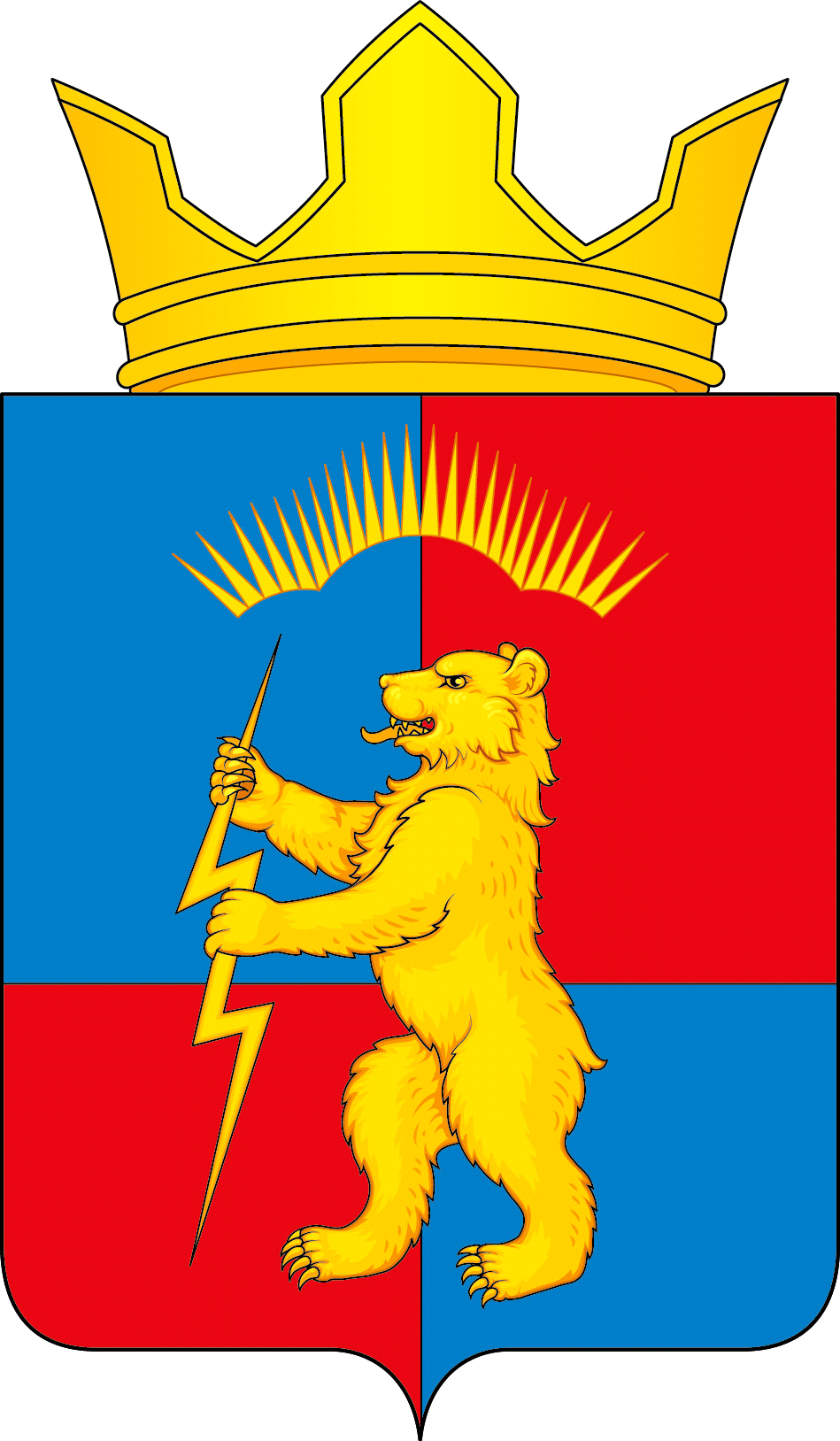 